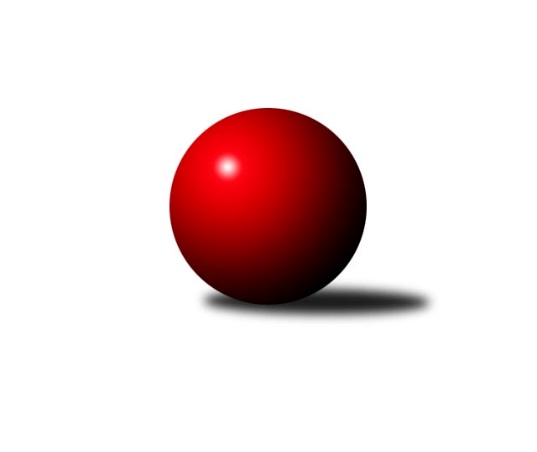 Č.18Ročník 2015/2016	5.3.2016Nejlepšího výkonu v tomto kole: 2640 dosáhlo družstvo: KK Zábřeh  ˝C˝Krajský přebor OL 2015/2016Výsledky 18. kolaSouhrnný přehled výsledků:Spartak Přerov ˝C˝	- TJ Pozemstav Prostějov	6:2	2637:2539	8.5:3.5	5.3.SKK Jeseník ˝B˝	- KKŽ Šternberk ˝A˝	4:4	2485:2470	5.0:7.0	5.3.TJ Horní Benešov ˝C˝	- KK Jiskra Rýmařov ˝B˝	6:2	2626:2534	8.0:4.0	5.3.TJ Kovohutě Břidličná ˝B˝	- TJ Sokol Mohelnice	5:3	2457:2421	5.0:7.0	5.3.Sokol Přemyslovice ˝B˝	- KK Šumperk ˝B˝	5:3	2481:2451	8.5:3.5	5.3.Tabulka družstev:	1.	TJ Kovohutě Břidličná ˝B˝	17	12	1	4	82.0 : 54.0 	111.0 : 93.0 	 2511	25	2.	KK Jiskra Rýmařov ˝B˝	16	10	0	6	74.0 : 54.0 	98.0 : 94.0 	 2498	20	3.	TJ Pozemstav Prostějov	16	9	1	6	68.0 : 60.0 	98.0 : 94.0 	 2470	19	4.	Spartak Přerov ˝C˝	17	9	1	7	74.5 : 61.5 	102.0 : 102.0 	 2488	19	5.	KK Šumperk ˝B˝	16	9	0	7	70.0 : 58.0 	102.0 : 90.0 	 2506	18	6.	Sokol Přemyslovice ˝B˝	17	9	0	8	70.5 : 65.5 	103.5 : 100.5 	 2462	18	7.	KK Zábřeh  ˝C˝	16	8	1	7	59.5 : 68.5 	93.0 : 99.0 	 2470	17	8.	TJ Horní Benešov ˝C˝	16	7	0	9	63.0 : 65.0 	100.5 : 91.5 	 2457	14	9.	TJ Sokol Mohelnice	16	6	1	9	59.0 : 69.0 	94.0 : 98.0 	 2441	13	10.	KKŽ Šternberk ˝A˝	16	4	2	10	50.5 : 77.5 	90.0 : 102.0 	 2434	10	11.	SKK Jeseník ˝B˝	17	2	3	12	49.0 : 87.0 	88.0 : 116.0 	 2421	7Podrobné výsledky kola:	 Spartak Přerov ˝C˝	2637	6:2	2539	TJ Pozemstav Prostějov	Rostislav Petřík	 	 214 	 224 		438 	 2:0 	 399 	 	199 	 200		Josef Čapka	Martin Rédr	 	 256 	 245 		501 	 2:0 	 427 	 	200 	 227		David Rozsypal	Michal Symerský	 	 231 	 195 		426 	 1:1 	 431 	 	228 	 203		Josef Jurda	Libor Daňa	 	 211 	 205 		416 	 2:0 	 409 	 	209 	 200		Stanislav Feike	Jan Lenhart	 	 216 	 206 		422 	 1.5:0.5 	 412 	 	216 	 196		Pavel Černohous	Václav Pumprla	 	 231 	 203 		434 	 0:2 	 461 	 	236 	 225		Miroslav Plachýrozhodčí: Nejlepší výkon utkání: 501 - Martin Rédr	 SKK Jeseník ˝B˝	2485	4:4	2470	KKŽ Šternberk ˝A˝	Eva Křápková	 	 208 	 196 		404 	 0:2 	 415 	 	213 	 202		Petr Pick	Rostislav Cundrla	 	 227 	 205 		432 	 2:0 	 363 	 	196 	 167		Pavel Ďuriš st.	Miloslav Kovář	 	 202 	 192 		394 	 0:2 	 429 	 	207 	 222		Pavel Ďuriš ml.	Jana Fousková	 	 201 	 210 		411 	 1:1 	 427 	 	227 	 200		Pavel Smejkal	Vladimír Moravec	 	 207 	 213 		420 	 2:0 	 405 	 	202 	 203		Emil Pick	Karel Kučera	 	 209 	 215 		424 	 0:2 	 431 	 	211 	 220		Jindřích Gavendarozhodčí: Nejlepší výkon utkání: 432 - Rostislav Cundrla	 TJ Horní Benešov ˝C˝	2626	6:2	2534	KK Jiskra Rýmařov ˝B˝	David Láčík	 	 209 	 205 		414 	 1:1 	 411 	 	212 	 199		Jiří Polášek	Michael Dostál	 	 228 	 198 		426 	 1:1 	 430 	 	211 	 219		Michal Ihnát	Miloslav Petrů	 	 240 	 207 		447 	 2:0 	 393 	 	197 	 196		Jana Ovčačíková	Aneta Kubešová	 	 220 	 215 		435 	 2:0 	 396 	 	185 	 211		Marek Hampl	David Kaluža	 	 245 	 226 		471 	 2:0 	 442 	 	219 	 223		Martin Mikeska	Michal Rašťák	 	 210 	 223 		433 	 0:2 	 462 	 	214 	 248		Petr Chlachularozhodčí: Nejlepší výkon utkání: 471 - David Kaluža	 TJ Kovohutě Břidličná ˝B˝	2457	5:3	2421	TJ Sokol Mohelnice	Zdeněk Fiury st. st.	 	 197 	 214 		411 	 1:1 	 393 	 	216 	 177		Jaroslav Jílek	Petr Otáhal	 	 212 	 204 		416 	 1:1 	 409 	 	221 	 188		Dagmar Jílková	Tomáš Fiury	 	 191 	 206 		397 	 0:2 	 410 	 	201 	 209		Iveta Krejčová	Zdeněk Fiury ml. ml.	 	 227 	 214 		441 	 2:0 	 369 	 	180 	 189		Zdeněk Šebesta	Vilém Berger	 	 214 	 186 		400 	 1:1 	 401 	 	201 	 200		Tomáš Potácel	Miloslav Krchov	 	 199 	 193 		392 	 0:2 	 439 	 	207 	 232		Rostislav Krejčírozhodčí: Nejlepší výkon utkání: 441 - Zdeněk Fiury ml. ml.	 Sokol Přemyslovice ˝B˝	2481	5:3	2451	KK Šumperk ˝B˝	Lukáš Vybíral	 	 201 	 188 		389 	 0.5:1.5 	 413 	 	225 	 188		Martin Sedlář	Jiří Kankovský	 	 181 	 201 		382 	 1:1 	 423 	 	226 	 197		Pavel Heinisch	Milan Dvorský	 	 226 	 240 		466 	 2:0 	 446 	 	215 	 231		Milan Vymazal	Zdeněk Grulich	 	 204 	 197 		401 	 2:0 	 353 	 	158 	 195		Michal Strachota	Milan Smékal	 	 199 	 206 		405 	 1:1 	 422 	 	195 	 227		Jaroslav Vymazal	Michal Kolář	 	 214 	 224 		438 	 2:0 	 394 	 	205 	 189		Jan Semrádrozhodčí: Nejlepší výkon utkání: 466 - Milan DvorskýPořadí jednotlivců:	jméno hráče	družstvo	celkem	plné	dorážka	chyby	poměr kuž.	Maximum	1.	Jaroslav Vymazal 	KK Šumperk ˝B˝	443.80	302.2	141.6	4.5	7/10	(462)	2.	Tomáš Fiury 	TJ Kovohutě Břidličná ˝B˝	439.06	295.3	143.7	4.1	9/10	(466)	3.	Leopold Jašek 	-- volný los --	438.86	300.8	138.1	5.1	9/10	(474)	4.	Rostislav Cundrla 	SKK Jeseník ˝B˝	434.90	296.8	138.1	5.3	7/10	(480)	5.	Pavel Heinisch 	KK Šumperk ˝B˝	432.44	294.8	137.6	4.3	10/10	(470)	6.	Rostislav Petřík 	Spartak Přerov ˝C˝	432.18	297.0	135.2	3.5	8/10	(467)	7.	Josef Jurda 	TJ Pozemstav Prostějov	431.56	301.0	130.5	6.4	8/10	(495)	8.	Martin Sedlář 	KK Šumperk ˝B˝	430.00	301.3	128.7	6.4	7/10	(478)	9.	Zdeněk Grulich 	Sokol Přemyslovice ˝B˝	429.53	290.5	139.0	3.6	7/10	(451)	10.	Pavel Ďuriš ml. 	KKŽ Šternberk ˝A˝	429.41	292.3	137.1	4.4	10/10	(459)	11.	Jan Lenhart 	Spartak Přerov ˝C˝	428.70	299.4	129.3	8.1	7/10	(468)	12.	Petr Chlachula 	KK Jiskra Rýmařov ˝B˝	428.68	294.8	133.9	4.9	10/10	(462)	13.	Jiří Kropáč 	-- volný los --	428.60	296.1	132.5	5.9	10/10	(466)	14.	Michal Symerský 	Spartak Přerov ˝C˝	427.06	300.0	127.0	8.3	7/10	(452)	15.	Petr Pick 	KKŽ Šternberk ˝A˝	425.64	289.4	136.3	6.7	10/10	(450)	16.	Petr Otáhal 	TJ Kovohutě Břidličná ˝B˝	424.93	293.5	131.4	6.0	9/10	(466)	17.	Pavel Černohous 	TJ Pozemstav Prostějov	424.62	293.8	130.9	4.8	9/10	(469)	18.	Jindřích Gavenda 	KKŽ Šternberk ˝A˝	424.16	296.7	127.4	7.5	10/10	(481)	19.	Mykola Vološčuk 	KK Zábřeh  ˝C˝	423.60	294.2	129.4	5.3	9/10	(517)	20.	Miloslav Petrů 	TJ Horní Benešov ˝C˝	423.60	296.2	127.4	6.2	10/10	(468)	21.	Zdeněk Fiury ml.  ml.	TJ Kovohutě Břidličná ˝B˝	423.05	287.0	136.1	4.3	7/10	(460)	22.	Miroslav Plachý 	TJ Pozemstav Prostějov	422.60	287.9	134.7	5.1	8/10	(461)	23.	Rostislav Krejčí 	TJ Sokol Mohelnice	422.34	292.1	130.3	5.2	8/10	(465)	24.	Martin Mikeska 	KK Jiskra Rýmařov ˝B˝	421.46	291.0	130.4	5.7	10/10	(475)	25.	Alena Machalíčková 	-- volný los --	420.04	289.3	130.7	7.2	10/10	(468)	26.	Jan Tögel 	-- volný los --	419.91	292.3	127.6	5.7	10/10	(465)	27.	Jiří Polášek 	KK Jiskra Rýmařov ˝B˝	418.82	291.9	126.9	6.9	10/10	(455)	28.	Karel Kučera 	SKK Jeseník ˝B˝	417.81	284.1	133.7	5.7	9/10	(454)	29.	Marek Hampl 	KK Jiskra Rýmařov ˝B˝	417.33	289.4	128.0	8.3	10/10	(444)	30.	Jiří Kankovský 	Sokol Přemyslovice ˝B˝	416.69	289.1	127.6	7.0	10/10	(496)	31.	Josef Veselý 	TJ Kovohutě Břidličná ˝B˝	416.20	293.0	123.2	6.8	9/10	(448)	32.	Helena Sobčáková 	KK Zábřeh  ˝C˝	415.86	288.7	127.1	6.8	10/10	(459)	33.	David Kaluža 	TJ Horní Benešov ˝C˝	415.50	285.5	130.0	8.6	8/10	(471)	34.	Vilém Berger 	TJ Kovohutě Břidličná ˝B˝	414.63	286.3	128.3	7.7	8/10	(444)	35.	Václav Kovařík 	TJ Pozemstav Prostějov	413.52	286.1	127.5	6.5	7/10	(487)	36.	Miloslav Kovář 	SKK Jeseník ˝B˝	413.05	287.8	125.2	7.1	7/10	(440)	37.	Michal Rašťák 	TJ Horní Benešov ˝C˝	412.45	293.9	118.5	7.3	7/10	(463)	38.	Milan Vymazal 	KK Šumperk ˝B˝	412.32	285.8	126.5	6.9	9/10	(446)	39.	Michal Kolář 	Sokol Přemyslovice ˝B˝	412.32	285.8	126.5	6.6	8/10	(460)	40.	Michal Ihnát 	KK Jiskra Rýmařov ˝B˝	412.14	292.9	119.3	9.5	7/10	(439)	41.	Jiří Kohoutek 	Spartak Přerov ˝C˝	411.78	284.9	126.8	7.8	8/10	(454)	42.	Miroslav Bodanský 	KK Zábřeh  ˝C˝	410.53	285.8	124.7	7.5	10/10	(438)	43.	Vladimír Moravec 	SKK Jeseník ˝B˝	410.06	291.9	118.2	8.4	9/10	(461)	44.	František Všetička 	-- volný los --	409.51	284.5	125.0	7.9	10/10	(445)	45.	Milan Smékal 	Sokol Přemyslovice ˝B˝	409.03	295.3	113.8	8.7	7/10	(434)	46.	David Láčík 	TJ Horní Benešov ˝C˝	408.69	284.5	124.2	8.5	10/10	(452)	47.	Zdeněk Fiury st.  st.	TJ Kovohutě Břidličná ˝B˝	408.41	284.9	123.5	7.0	7/10	(439)	48.	Václav Čamek 	KK Zábřeh  ˝C˝	407.68	286.9	120.7	9.1	8/10	(432)	49.	Michael Dostál 	TJ Horní Benešov ˝C˝	407.14	281.2	125.9	7.2	9/10	(445)	50.	Kamila Chládková 	KK Zábřeh  ˝C˝	406.61	282.3	124.3	7.5	8/10	(455)	51.	Jaroslav Jílek 	TJ Sokol Mohelnice	406.13	282.8	123.3	7.2	10/10	(445)	52.	Zdeněk Šebesta 	TJ Sokol Mohelnice	404.93	284.6	120.4	8.2	8/10	(443)	53.	Miloslav Krchov 	TJ Kovohutě Břidličná ˝B˝	404.79	281.8	123.0	8.4	10/10	(442)	54.	Aneta Kubešová 	TJ Horní Benešov ˝C˝	404.54	280.3	124.3	6.9	9/10	(456)	55.	Miroslav Setinský 	SKK Jeseník ˝B˝	404.44	282.2	122.2	8.0	8/10	(456)	56.	Jana Ovčačíková 	KK Jiskra Rýmařov ˝B˝	403.11	284.6	118.5	9.4	9/10	(435)	57.	František Langer 	KK Zábřeh  ˝C˝	402.75	284.5	118.2	7.7	8/10	(447)	58.	Tomáš Potácel 	TJ Sokol Mohelnice	402.34	277.5	124.8	6.3	7/10	(456)	59.	Josef Čapka 	TJ Pozemstav Prostějov	401.01	291.2	109.8	12.5	10/10	(449)	60.	Dagmar Jílková 	TJ Sokol Mohelnice	400.58	286.5	114.1	8.4	8/10	(440)	61.	Emil Pick 	KKŽ Šternberk ˝A˝	398.22	274.8	123.4	6.9	7/10	(419)	62.	Jiří Hradílek 	Spartak Přerov ˝C˝	396.03	284.7	111.3	12.3	8/10	(479)	63.	Lukáš Vybíral 	Sokol Přemyslovice ˝B˝	390.40	278.7	111.7	8.7	9/10	(442)	64.	Miroslav Mrkos 	KK Šumperk ˝B˝	389.54	282.6	106.9	9.7	7/10	(431)	65.	Michal Strachota 	KK Šumperk ˝B˝	389.00	274.1	114.9	10.2	10/10	(442)	66.	Pavel Smejkal 	KKŽ Šternberk ˝A˝	386.49	277.1	109.3	10.5	9/10	(433)	67.	Stanislav Feike 	TJ Pozemstav Prostějov	386.32	282.1	104.2	11.3	7/10	(431)	68.	Jana Fousková 	SKK Jeseník ˝B˝	385.00	272.3	112.7	9.3	7/10	(411)	69.	Eva Křápková 	SKK Jeseník ˝B˝	380.80	261.2	119.6	8.6	8/10	(428)	70.	Pavel Ďuriš st. 	KKŽ Šternberk ˝A˝	379.42	274.6	104.9	11.7	8/10	(421)		Zdeněk Černý 	TJ Horní Benešov ˝C˝	448.00	289.0	159.0	1.0	1/10	(448)		Martin Rédr 	Spartak Přerov ˝C˝	443.17	301.8	141.3	4.3	2/10	(501)		Václav Pumprla 	Spartak Přerov ˝C˝	434.10	297.4	136.8	4.7	6/10	(470)		Radek Hejtman 	-- volný los --	433.00	291.0	142.0	7.5	2/10	(438)		Věra Tomanová 	KK Jiskra Rýmařov ˝B˝	432.00	295.0	137.0	3.0	2/10	(446)		Barbora Bártková 	TJ Horní Benešov ˝C˝	431.00	298.0	133.0	5.0	1/10	(431)		Zdeněk Janoud 	SKK Jeseník ˝B˝	429.50	282.5	147.0	5.0	1/10	(434)		Ján Ludrovský 	KK Šumperk ˝B˝	427.50	294.4	133.1	6.8	4/10	(456)		Jiří Karafiát 	KK Zábřeh  ˝C˝	426.50	296.3	130.2	6.7	3/10	(449)		Zdeněk Kment 	TJ Horní Benešov ˝C˝	423.00	293.3	129.8	5.5	2/10	(450)		Michal Gajdík 	KK Šumperk ˝B˝	422.60	291.2	131.5	5.3	5/10	(456)		Ľudovit Kumi 	TJ Sokol Mohelnice	422.40	292.5	130.0	6.3	4/10	(459)		Jiří Šoupal 	Sokol Přemyslovice ˝B˝	421.00	293.0	128.0	4.5	2/10	(428)		Renata Semlerová 	TJ Sokol Mohelnice	418.83	296.0	122.8	8.9	3/10	(456)		Zbyněk Tesař 	TJ Horní Benešov ˝C˝	418.00	294.0	124.0	7.0	1/10	(418)		David Rozsypal 	TJ Pozemstav Prostějov	416.56	295.8	120.8	6.7	6/10	(454)		Martin Holas 	Spartak Přerov ˝C˝	416.00	291.0	125.0	8.3	3/10	(443)		Jan Semrád 	KK Šumperk ˝B˝	415.00	289.8	125.3	5.5	4/10	(447)		Petr Kozák 	TJ Horní Benešov ˝C˝	414.50	295.5	119.0	4.0	2/10	(420)		Zdeněk Smrža 	TJ Horní Benešov ˝C˝	410.33	278.8	131.5	4.8	2/10	(445)		Libor Daňa 	Spartak Přerov ˝C˝	409.79	286.1	123.6	9.0	6/10	(462)		Martin Vitásek 	KK Zábřeh  ˝C˝	409.73	284.0	125.7	5.8	6/10	(436)		Petr Černohous 	TJ Pozemstav Prostějov	409.00	278.0	131.0	4.0	1/10	(409)		Marek Kankovský 	Sokol Přemyslovice ˝B˝	408.40	290.0	118.4	7.6	5/10	(431)		Milan Dvorský 	Sokol Přemyslovice ˝B˝	406.42	279.4	127.0	7.4	6/10	(466)		Zdeněk Sobota 	TJ Sokol Mohelnice	405.05	284.8	120.3	8.3	5/10	(427)		Martin Bartoš 	Spartak Přerov ˝C˝	404.50	283.0	121.5	9.5	2/10	(428)		Jiří Srovnal 	KK Zábřeh  ˝C˝	404.00	287.0	117.0	5.0	1/10	(404)		Zdeněk Chmela st.  st.	TJ Kovohutě Břidličná ˝B˝	402.78	282.3	120.4	8.3	3/10	(439)		Šárka Tögelová 	-- volný los --	402.73	284.9	117.9	7.9	6/10	(427)		Anna Drlíková 	TJ Sokol Mohelnice	402.70	275.0	127.7	7.7	5/10	(446)		Iveta Krejčová 	TJ Sokol Mohelnice	402.07	279.6	122.5	6.7	5/10	(420)		Romana Valová 	KK Jiskra Rýmařov ˝B˝	402.00	282.0	120.0	9.3	1/10	(450)		Petra Rozsypalová 	SKK Jeseník ˝B˝	400.00	284.8	115.3	9.8	4/10	(407)		Oldřich Pajchl 	Sokol Přemyslovice ˝B˝	398.00	286.0	112.0	9.0	1/10	(398)		Martin Zaoral 	TJ Pozemstav Prostějov	397.60	286.8	110.8	9.2	5/10	(443)		Marcela Jurníčková 	Sokol Přemyslovice ˝B˝	396.40	283.2	113.2	6.3	5/10	(423)		Tomáš Havlíček 	Spartak Přerov ˝C˝	395.83	278.9	116.9	9.5	4/10	(419)		Dušan Sedláček 	TJ Sokol Mohelnice	394.00	280.0	114.0	10.8	2/10	(415)		Miroslav Ondrouch 	Sokol Přemyslovice ˝B˝	391.00	275.5	115.5	9.5	4/10	(406)		Michal Ihnát 	KK Jiskra Rýmařov ˝B˝	388.00	273.0	115.0	8.0	1/10	(388)		Josef Klaban 	KKŽ Šternberk ˝A˝	381.83	272.1	109.8	11.2	6/10	(437)		Jan Kolář 	KK Zábřeh  ˝C˝	377.00	281.0	96.0	7.0	1/10	(377)		Alena Vrbová 	SKK Jeseník ˝B˝	376.50	261.0	115.5	8.5	2/10	(389)		Marek Bilíček 	TJ Horní Benešov ˝C˝	374.00	267.0	107.0	8.0	1/10	(374)		Jiří Koudelka 	TJ Pozemstav Prostějov	369.00	264.0	105.0	10.0	1/10	(369)		Filip Adámek 	Spartak Přerov ˝C˝	364.00	269.0	95.0	13.0	2/10	(386)		Otto Nagy 	-- volný los --	363.75	261.8	102.0	13.0	4/10	(424)		Miroslav Petřek  st.	TJ Horní Benešov ˝C˝	347.00	260.0	87.0	18.0	1/10	(347)		Zdeněk Neplech 	KKŽ Šternberk ˝A˝	322.00	241.5	80.5	17.5	2/10	(338)Sportovně technické informace:Starty náhradníků:registrační číslo	jméno a příjmení 	datum startu 	družstvo	číslo startu22545	Martin Rédr	05.03.2016	Spartak Přerov ˝C˝	2x7471	Miloslav Kovář	05.03.2016	SKK Jeseník ˝B˝	6x8735	Iveta Krejčová	05.03.2016	TJ Sokol Mohelnice	4x15160	Michal Ihnát	05.03.2016	KK Jiskra Rýmařov ˝B˝	3x11053	Petr Chlachula	05.03.2016	KK Jiskra Rýmařov ˝B˝	6x21724	Jiří Polášek	05.03.2016	KK Jiskra Rýmařov ˝B˝	7x22160	Jana Ovčačíková	05.03.2016	KK Jiskra Rýmařov ˝B˝	6x18603	Marek Hampl	05.03.2016	KK Jiskra Rýmařov ˝B˝	6x11054	Martin Mikeska	05.03.2016	KK Jiskra Rýmařov ˝B˝	6x
Hráči dopsaní na soupisku:registrační číslo	jméno a příjmení 	datum startu 	družstvo	Program dalšího kola:19. kolo			-- volný los -- - Spartak Přerov ˝C˝	12.3.2016	so	9:00	TJ Pozemstav Prostějov - Sokol Přemyslovice ˝B˝	12.3.2016	so	10:00	TJ Sokol Mohelnice - SKK Jeseník ˝B˝	12.3.2016	so	12:00	KK Zábřeh  ˝C˝ - TJ Horní Benešov ˝C˝	12.3.2016	so	13:00	KKŽ Šternberk ˝A˝ - KK Jiskra Rýmařov ˝B˝	12.3.2016	so	14:30	KK Šumperk ˝B˝ - TJ Kovohutě Břidličná ˝B˝	Nejlepší šestka kola - absolutněNejlepší šestka kola - absolutněNejlepší šestka kola - absolutněNejlepší šestka kola - absolutněNejlepší šestka kola - dle průměru kuželenNejlepší šestka kola - dle průměru kuželenNejlepší šestka kola - dle průměru kuželenNejlepší šestka kola - dle průměru kuželenNejlepší šestka kola - dle průměru kuželenPočetJménoNázev týmuVýkonPočetJménoNázev týmuPrůměr (%)Výkon3xMykola VološčukZábřeh C5173xMykola VološčukZábřeh C124.15172xMartin RédrSp.Přerov C5012xMartin RédrSp.Přerov C116.435016xLeopold Jašek---4743xMilan DvorskýPřemyslov. B114.364664xDavid KalužaHor.Beneš.C4714xLeopold Jašek---113.784743xMilan DvorskýPřemyslov. B4664xDavid KalužaHor.Beneš.C112.134712xPetr ChlachulaRýmařov B4624xPetr ChlachulaRýmařov B109.99462